PĀRBAUDES AKTS Nr. 22/12-3.14/254Pārbaudes gaitā:Objekta atbildīgās personas viedoklis un argumenti:Viedoklis pieprasīts e-pastā 20.05.2024. plkst. 08:59:“Labdien!Nosūtu ugunsdrošības pārbaudes akta projektu Jūsu viedokļa sniegšanai objektam Ventspils 6. vidusskola, VentspilsLūdzu sniegt viedokli līdz 24.05.2024. -  vai piekrītat pārbaudes aktā uzrādītajiem pārkāpumiem un to novēršanas termiņiem. Viedokli, lūdzu, sniegt e-pastā, brīvā formā. Sniegtais viedoklis tiks norādīts Pārbaudes aktā. Pēc viedokļa saņemšanas Jums tiks nosūtīti elektroniski parakstīti dokumenti.*DOKUMENTS PARAKSTĪTS AR DROŠU ELEKTRONISKO PARAKSTU UN SATUR LAIKA ZĪMOGU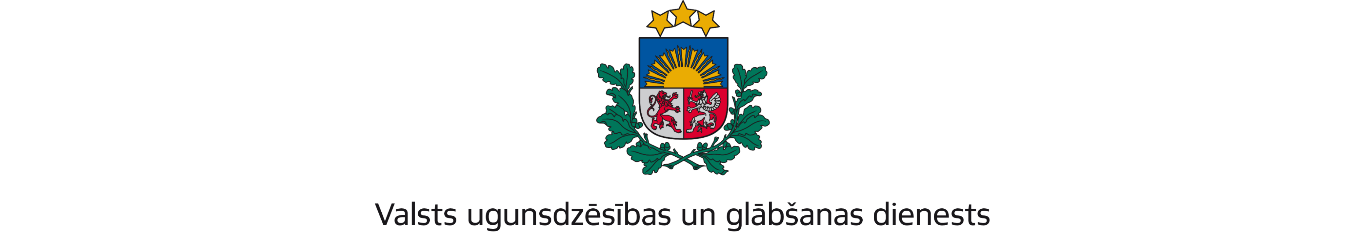 KURZEMES REĢIONA PĀRVALDEGanību iela 63/67, Liepāja, LV-3401; tālr.:63404475; e-pasts: kurzeme@vugd.gov.lv, www.vugd.gov.lvVentspilsVentspils valstspilsētas pašvaldības iestāde „Ventspils izglītības pārvalde”(izdošanas vieta)(juridiskās personas nosaukums vai fiziskās personas vārds, uzvārds)21.05.2024.Reģistrācijas Nr.90000052497(datums)(juridiskās personas reģistrācijas numurs)Raiņa iela 10, Ventspils, LV-3601(juridiskās vai fiziskās personas adrese)2024.gada   15.maijā   Valsts ugunsdzēsības un glābšanas dienesta (turpmāk –VUGD)(pārbaudes datums (-i))Kurzemes reģiona pārvaldes Ugunsdrošības uzraudzības un civilās aizsardzības nodaļas inspektors kapteinis Artūrs Pupšis,Kurzemes reģiona pārvaldes Ugunsdrošības uzraudzības un civilās aizsardzības nodaļas inspektors kapteinis Artūrs Pupšis,(amatpersonas (-u) amats, speciālā dienesta pakāpe, vārds, uzvārds)(amatpersonas (-u) amats, speciālā dienesta pakāpe, vārds, uzvārds)piedaloties Ventspils 6.vidusskolas  saimniecības vadītājai Inesei Bakanauskai, piedaloties Ventspils 6.vidusskolas  saimniecības vadītājai Inesei Bakanauskai, (objekta atbildīgās personas amats, vārds, uzvārds)(objekta atbildīgās personas amats, vārds, uzvārds)veica  Ventspils 6.vidusskolas  Sarkanmuižas dambī 1, Ventspilī                                                                                                             (turpmāk – Objekts)veica  Ventspils 6.vidusskolas  Sarkanmuižas dambī 1, Ventspilī                                                                                                             (turpmāk – Objekts)(objekta nosaukums, adrese)(objekta nosaukums, adrese)plānoto ugunsdrošības pārbaudi un civilās aizsardzības prasību ievērošanas kontroli.plānoto ugunsdrošības pārbaudi un civilās aizsardzības prasību ievērošanas kontroli.(ugunsdrošības pārbaudes veids: plānotā, neplānotā)(ugunsdrošības pārbaudes veids: plānotā, neplānotā)1. Pārbaudīta šādu iepriekšējo pārbaužu gaitā izdoto administratīvo aktu izpilde: 1. Pārbaudīta šādu iepriekšējo pārbaužu gaitā izdoto administratīvo aktu izpilde: 1. Pārbaudīta šādu iepriekšējo pārbaužu gaitā izdoto administratīvo aktu izpilde: 1. Pārbaudīta šādu iepriekšējo pārbaužu gaitā izdoto administratīvo aktu izpilde: 1. Pārbaudīta šādu iepriekšējo pārbaužu gaitā izdoto administratīvo aktu izpilde: 1. Pārbaudīta šādu iepriekšējo pārbaužu gaitā izdoto administratīvo aktu izpilde: Nr.p.k.Administratīvā akta nosaukums, datums un numursAdministratīvā akta nosaukums, datums un numursNovērstie pārkāpumi(norādīt administratīvā akta konstatēto pārkāpumu punktus)Nenovērstie pārkāpumi(norādīt administratīvā akta konstatēto pārkāpumu punktus)Nenovērstie pārkāpumi(norādīt administratīvā akta konstatēto pārkāpumu punktus)122344VUGD Kurzemes reģiona brigādes Ventspils daļas 2020.gada 31.marta pārbaudes akts Nr.22/12.5-3.1/44.VUGD Kurzemes reģiona brigādes Ventspils daļas 2020.gada 31.marta pārbaudes akts Nr.22/12.5-3.1/44.Nav.2.,3.,4.,5.2.,3.,4.,5.VUGD Kurzemes reģiona brigādes Ventspils daļas 2021.gada 22.marta pārbaudes akts Nr.22/12.5-3.1/21.VUGD Kurzemes reģiona brigādes Ventspils daļas 2021.gada 22.marta pārbaudes akts Nr.22/12.5-3.1/21.7.Nav.Nav.VUGD Kurzemes reģiona brigādes 2022.gada 14.aprīļa pārbaudes akts Nr.22/12-3.1/238.VUGD Kurzemes reģiona brigādes 2022.gada 14.aprīļa pārbaudes akts Nr.22/12-3.1/238.Nav.1.1.2. Konstatēti šādi ugunsdrošības un civilās aizsardzības prasību pārkāpumi:2. Konstatēti šādi ugunsdrošības un civilās aizsardzības prasību pārkāpumi:2. Konstatēti šādi ugunsdrošības un civilās aizsardzības prasību pārkāpumi:2. Konstatēti šādi ugunsdrošības un civilās aizsardzības prasību pārkāpumi:2. Konstatēti šādi ugunsdrošības un civilās aizsardzības prasību pārkāpumi:2. Konstatēti šādi ugunsdrošības un civilās aizsardzības prasību pārkāpumi:Nr.p.k.Konstatētie pārkāpumiPamatojums(normatīvā akta nosaukums un punkts)Pamatojums(normatīvā akta nosaukums un punkts)Pamatojums(normatīvā akta nosaukums un punkts)Pārkāpuma novēršanas termiņš123334Objektā, blakus kabinetam Nr.343, bēniņi nav aizslēgti.Ministra kabineta 2016.gada 19.aprīļa noteikumu Nr.238 “Ugunsdrošības noteikumi” (turpmāk – Ugunsdrošības noteikumi) 15.punkts.Ministra kabineta 2016.gada 19.aprīļa noteikumu Nr.238 “Ugunsdrošības noteikumi” (turpmāk – Ugunsdrošības noteikumi) 15.punkts.Ministra kabineta 2016.gada 19.aprīļa noteikumu Nr.238 “Ugunsdrošības noteikumi” (turpmāk – Ugunsdrošības noteikumi) 15.punkts.20.08.2024.Objektā ierīce, kas paredzēta ciešai durvju, vārtu un aizkara aizvēršanai ugunsdrošā konstrukcijā, bet tieši durvis kas atrodas blakus kabinetam Nr.121 nav uzturēta darba kārtībā.Ugunsdrošības noteikumu 21.punkts.Ugunsdrošības noteikumu 21.punkts.Ugunsdrošības noteikumu 21.punkts.20.08.2024.Objektā pie kabineta Nr.236, automātiskās ugunsgrēka atklāšanas un trauksmes signalizācijas sistēmas manuālā tālvadības iedarbināšanas ierīce nav apzīmēta ar Ugunsdrošības noteikumu 1.pielikuma 4.6.zīmi. “Ugunsaizsardzības sistēmas manuālā iedarbināšanas ierīce”Ugunsdrošības noteikumu 136.punkts.Ugunsdrošības noteikumu 136.punkts.Ugunsdrošības noteikumu 136.punkts.20.08.2024.Objekta ugunsdrošības instrukcijā norādīta Objektam neatbilstoša informācija, piemēram ugunsdzēsības ūdensvada sistēmas krānu daudzums. Ugunsdrošības noteikumu 181.punkts.Ugunsdrošības noteikumu 181.punkts.Ugunsdrošības noteikumu 181.punkts.20.08.2024.Objektā, virtuves telpā pie ieejas, izvietotai izgaismotai evakuācijas zīmei nedarbojas indikācija, kas norāda, ka tā ir ieslēgta vai bojāta.Ugunsdrošības noteikumu 204.punkts.Ugunsdrošības noteikumu 204.punkts.Ugunsdrošības noteikumu 204.punkts.20.08.2024.Saskaņā ar Ugunsdrošības un ugunsdzēsības likuma 13.panta ceturtās daļas 5.punktu un Civilās aizsardzības un katastrofas pārvaldīšanas likuma 10.panta otrās daļas 2.punktu, kā arī uzklausot objekta atbildīgās personas viedokli un argumentus, uzdots konstatētos pārkāpumus novērst norādītajā termiņā.Brīdinājums par pārbaudes akta piespiedu izpildiSaskaņā ar Ugunsdrošības un ugunsdzēsības likuma 13.panta ceturtās daļas 5.punktu un Civilās aizsardzības un katastrofas pārvaldīšanas likuma 10.panta otrās daļas 2.punktu, kā arī uzklausot objekta atbildīgās personas viedokli un argumentus, uzdots konstatētos pārkāpumus novērst norādītajā termiņā.Brīdinājums par pārbaudes akta piespiedu izpildiSaskaņā ar Ugunsdrošības un ugunsdzēsības likuma 13.panta ceturtās daļas 5.punktu un Civilās aizsardzības un katastrofas pārvaldīšanas likuma 10.panta otrās daļas 2.punktu, kā arī uzklausot objekta atbildīgās personas viedokli un argumentus, uzdots konstatētos pārkāpumus novērst norādītajā termiņā.Brīdinājums par pārbaudes akta piespiedu izpildiSaskaņā ar Ugunsdrošības un ugunsdzēsības likuma 13.panta ceturtās daļas 5.punktu un Civilās aizsardzības un katastrofas pārvaldīšanas likuma 10.panta otrās daļas 2.punktu, kā arī uzklausot objekta atbildīgās personas viedokli un argumentus, uzdots konstatētos pārkāpumus novērst norādītajā termiņā.Brīdinājums par pārbaudes akta piespiedu izpildiSaskaņā ar Ugunsdrošības un ugunsdzēsības likuma 13.panta ceturtās daļas 5.punktu un Civilās aizsardzības un katastrofas pārvaldīšanas likuma 10.panta otrās daļas 2.punktu, kā arī uzklausot objekta atbildīgās personas viedokli un argumentus, uzdots konstatētos pārkāpumus novērst norādītajā termiņā.Brīdinājums par pārbaudes akta piespiedu izpildiArtūrs PupšisArtūrs PupšisArtūrs Pupšis*(amatpersonas vārds, uzvārds)(amatpersonas vārds, uzvārds)(amatpersonas vārds, uzvārds)(paraksts)Ar pārbaudes akta saturu iepazinos un vienu eksemplāru saņēmu:Ar pārbaudes akta saturu iepazinos un vienu eksemplāru saņēmu:Ar pārbaudes akta saturu iepazinos un vienu eksemplāru saņēmu:Ar pārbaudes akta saturu iepazinos un vienu eksemplāru saņēmu:Ar pārbaudes akta saturu iepazinos un vienu eksemplāru saņēmu:(objekta atbildīgās personas amats, vārds, uzvārds, paraksts vai atzīme par nosūtīšanu pa pastu)(objekta atbildīgās personas amats, vārds, uzvārds, paraksts vai atzīme par nosūtīšanu pa pastu)(objekta atbildīgās personas amats, vārds, uzvārds, paraksts vai atzīme par nosūtīšanu pa pastu)(objekta atbildīgās personas amats, vārds, uzvārds, paraksts vai atzīme par nosūtīšanu pa pastu)(objekta atbildīgās personas amats, vārds, uzvārds, paraksts vai atzīme par nosūtīšanu pa pastu)20__.gada ___. ___________